February/March Newsletter 2023We have had another very busy month here at St. Joseph’s NS, Mulhussey!Children Leaving School EarlyWe ask parents to please send a message via Class Dojo or Aladdin to inform the class teachers if they are collecting their children early from school so that the class teacher can have the child ready for collection at the front door of the school at the allocated time. If Unwell, Stay at Home PolicyWe thank parents, children and staff for engaging in the ‘If unwell, stay at home’ policy active in our school. We hope to continue with this policy to keep any illnesses out of the school as much as possible. 20 Days AbsentA reminder to parents that the school is legally required to report to Tusla any child who has missed 20 days or more during a school year. It is important that parents give the reason why your child is absent from school on Aladdin as otherwise it will be marked as ‘unexplained’. World Book Day We celebrated World Book Day on Thursday on 2nd of March. The children were encouraged to bring their favourite book to school on Thursday to read during our DEAR time. The children also created a whole school Bookflix display in the school corridor. Seachtain na Gaeilge 2023This has been taking place in our school since Monday 6th March and will continue until Tuesday 14th March. There will be a Lá Glas on Tuesday 14th March where the children are asked to wear green to school. We will also be having our annual ‘Céilí’ that day. Always a great event in our school! Keep an eye on Class Dojo for photos! School GardenThank you to all the students and staff who have helped with the garden so far this year. Great fun and education has been had already planting and watering. We look forward to the next few weeks/months to see everything grow and blossom!Students CouncilOur Students Council have been involved in great work around the school. They are involved in decorating the school, updating displays and helping to coordinate events around the school such as Advent Calendar, World Book Day, Whole School Assemblies and Seachtain na Gaeilge. The Student Council members represent the voice of the students in our school. We have a display in the corridor assigned to our student council. World Down Syndrome DayOn Tuesday March 21st, we will celebrate World Down Syndrome Day in our school. The theme for this year is ‘With Us Not For Us’ Each child in the school is asked to wear bright, colourful, fun or mismatched socks! The point of wearing these bright colourful socks is so that someone will ask you about your choice of socks and you can use the opportunity to raise awareness of World Down Syndrome Day with them. Spare Change of ClothesPlease ensure that your child has a spare change of clothes in their school bags, particularly in the infant classroom. Please put a pair of spare socks in the older children’s bags for PE days on the pitch.Parents AssociationPlease find details on the ‘Classic & Vintage Car Run’ being held by the PA on Sunday 26th March. All support is greatly welcomed and appreciated!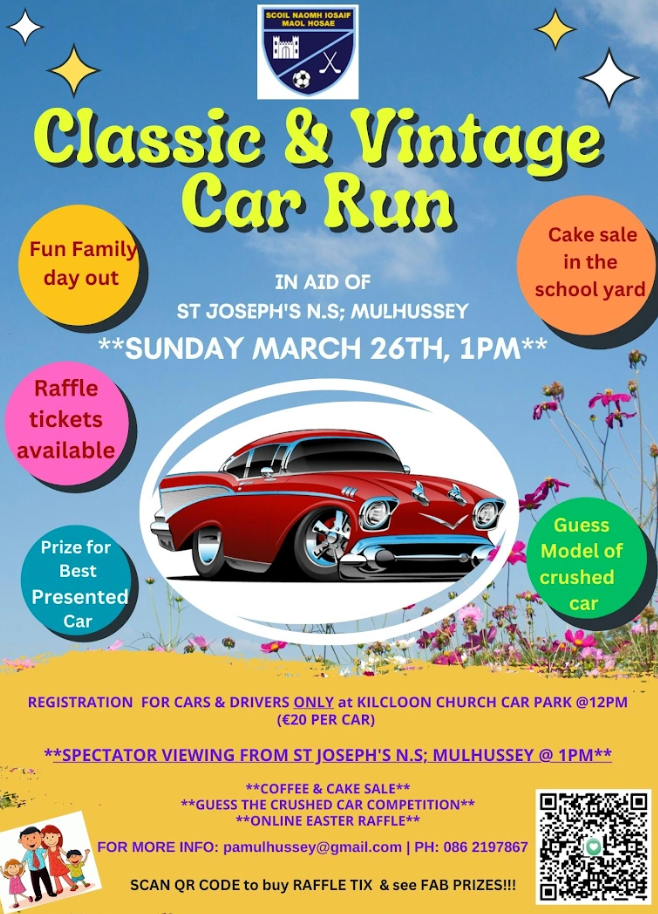 Dates for Your DiaryLá Glas Tuesday 14th March Close Closed Wednesday 15th March for Primary Language Curriculum No school Thursday 16th March or Friday 17th March (St. Patrick’s Day)World Down Syndrome Day: March 21st Confirmation: Friday 24th March Classic & Vintage Car Run Sunday 26th March: 